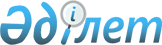 Шортанды ауданында стационарлық емес сауда объектілерін орналастыру орындарын айқындау және бекіту туралыАқмола облысы Шортанды ауданы әкімдігінің 2022 жылғы 21 қыркүйектегі № А-8/193 қаулысы. Қазақстан Республикасының Әділет министрлігінде 2022 жылғы 13 қазанда № 30129 болып тіркелді
      "Қазақстан Республикасындағы жергілікті мемлекеттік басқару және өзін-өзі басқару туралы" Қазақстан Республикасының Заңының 31-бабы 1-тармағының 4-2) тармақшасына, Қазақстан Республикасы Ұлттық экономика министрінің міндетін атқарушысының 2015 жылғы 27 наурыздағы № 264 бұйрығымен бекітілген Ішкі сауда қағидасынын 50-1-тармағына (Нормативтік құқықтық актілерді мемлекеттік тіркеу тізілімінде № 11148 болып тіркелген) сәйкес, Шортанды ауданының әкімдігі ҚАУЛЫ ЕТЕДІ:
      1. Осы қаулының қосымшасына сәйкес Шортанды ауданында стационарлық емес сауда объектілерін орналастыру орындары айқындалсын және бекітілсін.
      2. Осы қаулының орындалуын бақылау Шортанды ауданы әкімінің жетекшілік ететін орынбасарына жүктелсін.
      3. Осы қаулы оның алғашқы ресми жарияланған күнінен кейін күнтізбелік он күн өткен соң қолданысқа енгізіледі. Шортанды ауданында стационарлық емес сауда объектілерін орналастыру орындары
					© 2012. Қазақстан Республикасы Әділет министрлігінің «Қазақстан Республикасының Заңнама және құқықтық ақпарат институты» ШЖҚ РМК
				
      Шортанды ауданының әкімі

С.Шабаров
Шортанды ауданы әкімдігінің
2022 жылғы 21 қыркүйектегі
№ А-8/193 қаулысына
қосымша
№
Нақты орналасқан жері
Алатын алаңы
Сауда қызметін жүзеге асыру кезеңі
Жақын орналасқан инфрақұрылым (ұқсас тауарлар ассортименті сатылатын сауда объектілері, сондай-ақ қоғамдық тамақтану объектілері)
Қызмет саласы
1
Шортанды кенті, Пионерская көшесі, "Берлинский" дүкеніне қарама-қарсы
60 шаршы метр
5 жыл
"Берлинский" дүкені
азық-түлік және азық-түлік емес тауарлар
2
Шортанды кенті, Бейбітшілік көшесі, "Молодость" кафесіне қарама-қарсы
120 шаршы метр
5 жыл
"Молодость" кафесі, "Универсам" дүкені
азық-түлік және азық-түлік емес тауарлар
3
Шортанды кенті, Дзержинский көшесі, 2А үйдің сол жағында
180 шаршы метр
5 жыл
"Мечта" дүкені
азық-түлік және азық-түлік емес тауарлар
4
Шортанды кенті, Советская көшесі, "Сладкоежка" дүкеніне қарама-қарсы
220 шаршы метр
5 жыл
"Сладкоежка", "Олимп", "Фрукты и овощи" дүкендері
азық-түлік және азық-түлік емес тауарлар
5
Дамса ауылы, Ерлік көшесі, 29 үйдің сол жағында
65 шаршы метр
5 жыл
"Хороший" дүкені
азық-түлік және азық-түлік емес тауарлар 
6
Научный кенті, Мерей көшесі, "Жұлдыз" сауда үйіне қарама-қарсы
570 шаршы метр
5 жыл
"Жұлдыз" сауда үйі, "Виктория" дүкені
азық-түлік және азық-түлік емес тауарлар
7
Жолымбет кенті, Александр Пушкин көшесі, "Капитал" дүкеніне қарама-қарсы
250 шаршы метр
5 жыл
"Капитал", "Береке" дүкендері
азық-түлік және азық-түлік емес тауарлар 
8
Андреевка ауылы, Қонаев көшесі, "Қарлығаш" дүкеніне қарама-қарсы
15 шаршы метр
5 жыл
"Қарлығаш" дүкені
азық-түлік және азық-түлік емес тауарлар
9
Раевка ауылы, Абай көшесі, 27 үйдің оң жағында
40 шаршы метр
5 жыл
жоқ
азық-түлік және азық-түлік емес тауарлар
10
Гуляйполе ауылы, Сәкен Сейфуллин көшесі, "Горизонт" дүкеніне қарама-қарсы
20 шаршы метр
5 жыл
"Горизонт" дүкені
азық-түлік және азық-түлік емес тауарлар
11
Егемен ауылы, Жамбыл Жабаев көшесі, 8/1 үйге қарама-қарсы
50 шаршы метр
5 жыл
жоқ
азық-түлік және азық-түлік емес тауарлар
12
Пригородное ауылы, Строителей көшесі, "Сюрприз" дүкеніне қарама-қарсы
100 шаршы метр
5 жыл
"Сюрприз" дүкені
азық-түлік және азық-түлік емес тауарлар
13
Камышенка ауылы, Абай көшесі, 2/2 үйге қарама-қарсы
100 шаршы метр
5 жыл
жоқ 
азық-түлік және азық-түлік емес тауарлар
14
Петровка ауылы, Төле би көшесі, "Ақмола облысы білім басқармасының Шортанды ауданы бойынша білім бөлімінің жанындағы Петровка ауылының "Айгөлек" бөбекжайы" мемлекеттік коммуналдық қазыналық кәсіпорнына қарама-қарсы
40 шаршы метр
5 жыл
"Дом Маркет", "Теремок" дүкендері
азық-түлік және азық-түлік емес тауарлар
15
Петровка ауылы, Приречная көшесі, "Петровское" акционерлік қоғамының наубайханасына қарама-қарсы
50 шаршы метр
5 жыл
жоқ
азық-түлік және азық-түлік емес тауарлар
16
Новоселовка ауылы, Абай көшесі, "Торговый центр" дүкеніне қарама-қарсы
50 шаршы метр
5 жыл
"Торговый центр" дүкені
азық-түлік және азық-түлік емес тауарлар
17
Новокубанка ауылы, Кан Де Хан көшесі, "Василек" дүкенінің сол жағында
50 шаршы метр
5 жыл
"Байбесік" және "Василек" дүкендері
азық-түлік және азық-түлік емес тауарлар
18
Алтайское ауылы, Болашақ көшесі, "Колосок" дүкеніне қарама-қарсы
20 шаршы метр
5 жыл
"Колосок" дүкені
азық-түлік және азық-түлік емес тауарлар
19
Бозайғыр ауылы, Балуан Шолақ көшесі, "Балқантау" кафесіне қарама-қарсы
10 шаршы метр
5 жыл
"Балқантау" кафесі
азық-түлік және азық-түлік емес тауарлар
20
Бозайғыр ауылы, Лян көшесі, "Дина" дүкеніне қарама-қарсы
10 шаршы метр
5 жыл
"Сәтті", "Дина" дүкендері
азық-түлік және азық-түлік емес тауарлар
21
Бектау ауылы, Дінмұхамед Қонаев көшесі, "Березка" дүкеніне қарама-қарсы
100 шаршы метр
5 жыл
"Береке", "Султан", "Березка" дүкендері
азық-түлік және азық-түлік емес тауарлар
22
Конкрынка ауылы, Қаныш Сатпаев көшесі, "Карина" дүкеніне қарама-қарсы
10 шаршы метр
5 жыл
"Карина" дүкені
азық-түлік және азық-түлік емес тауарлар
23
Мықтыкөл ауылы, Райымбек батыр көшесі, Ақмола облысы Денсаулық сақтау басқармасы жанындағы "Шортанды аудандық ауруханасы" шаруашылық жүргізу құқығындағы мемлекеттік коммуналдық кәсіпорнының Мықтыкөл ауылының медициналық пунктіне қарама-қарсы
15 шаршы метр
5 жыл
жоқ
азық-түлік және азық-түлік емес тауарлар